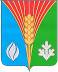 АдминистрацияМуниципального образованияЛабазинский сельсоветКурманаевского районаОренбургской областиПОСТАНОВЛЕНИЕ16.11.2017 № 108-пО внесении изменений впостановление от 24.12.2010№ 30-пВнести в постановление администрации Лабазинского сельсовета от 24.12.2010 № 30-п «Об утверждении Положения о комиссии по определению стажа муниципальной службы» следующие изменения:Вывести из состава комиссии:Некрасову М.В. – секретаря комиссии, юрисконсульта администрации.Ввести в состав комиссии:Дорогову Н.Я. – депутата Совета депутатов муниципального образования Лабазинский сельсовет, секретарем комиссии (по согласованию).3. Контроль за исполнением настоящего постановления оставляю за собой.4. Постановление вступает в силу после опубликования в газете «Лабазинский вестник».Глава муниципального образования    	     В.А. ГражданкинРазослано: в дело, прокурору, районной администрации, членам комиссии